Альдегіди та кетони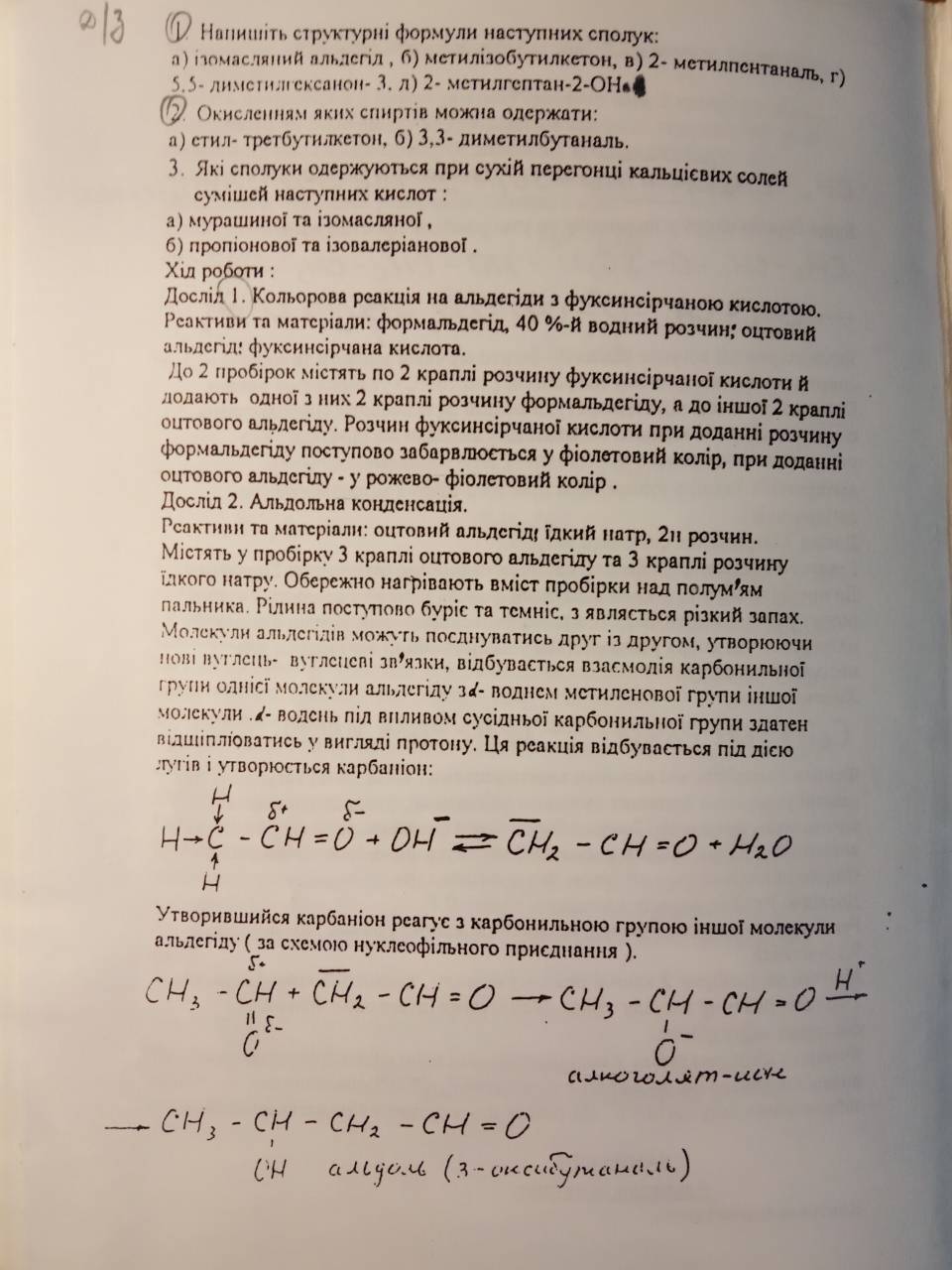 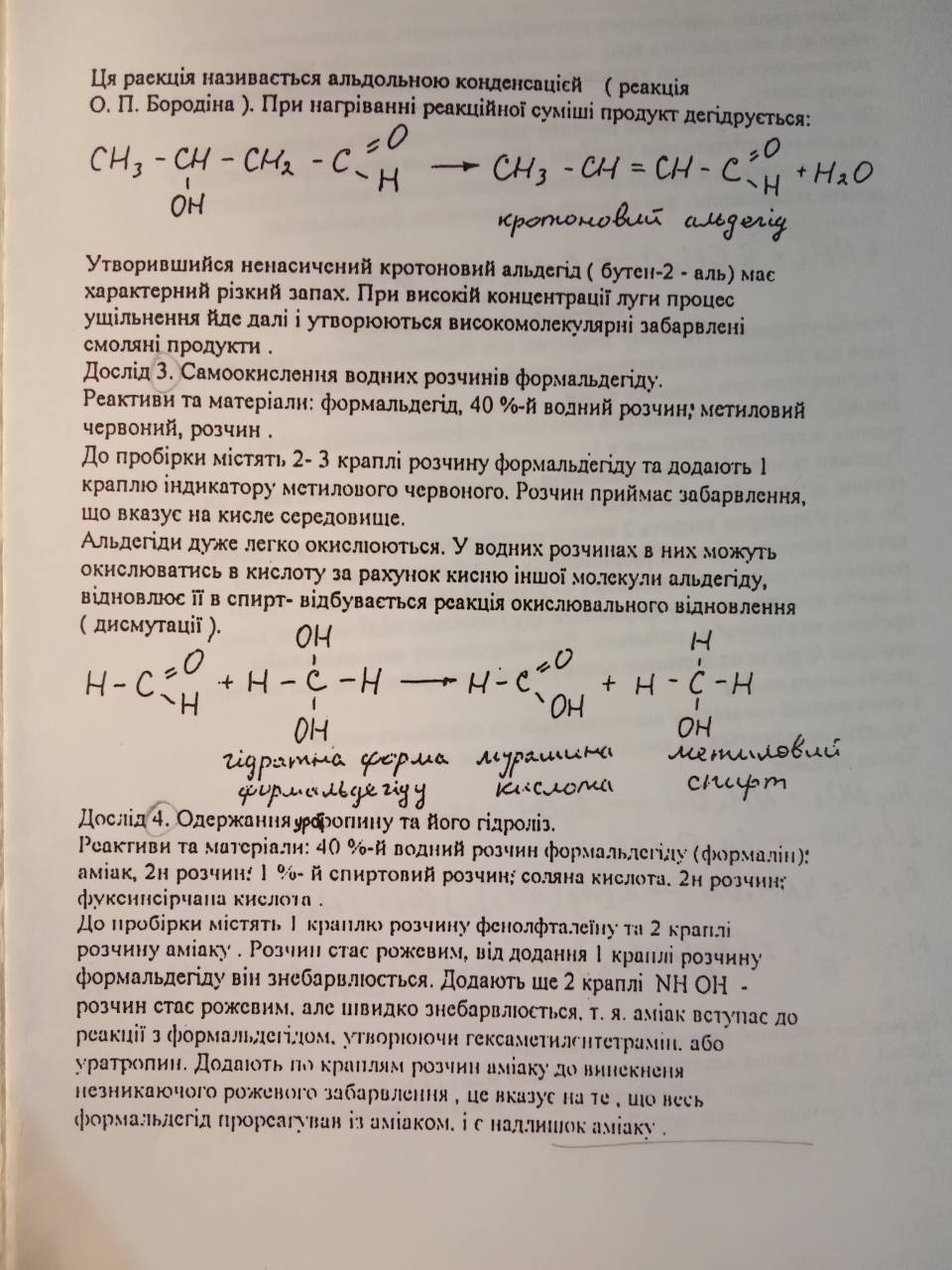 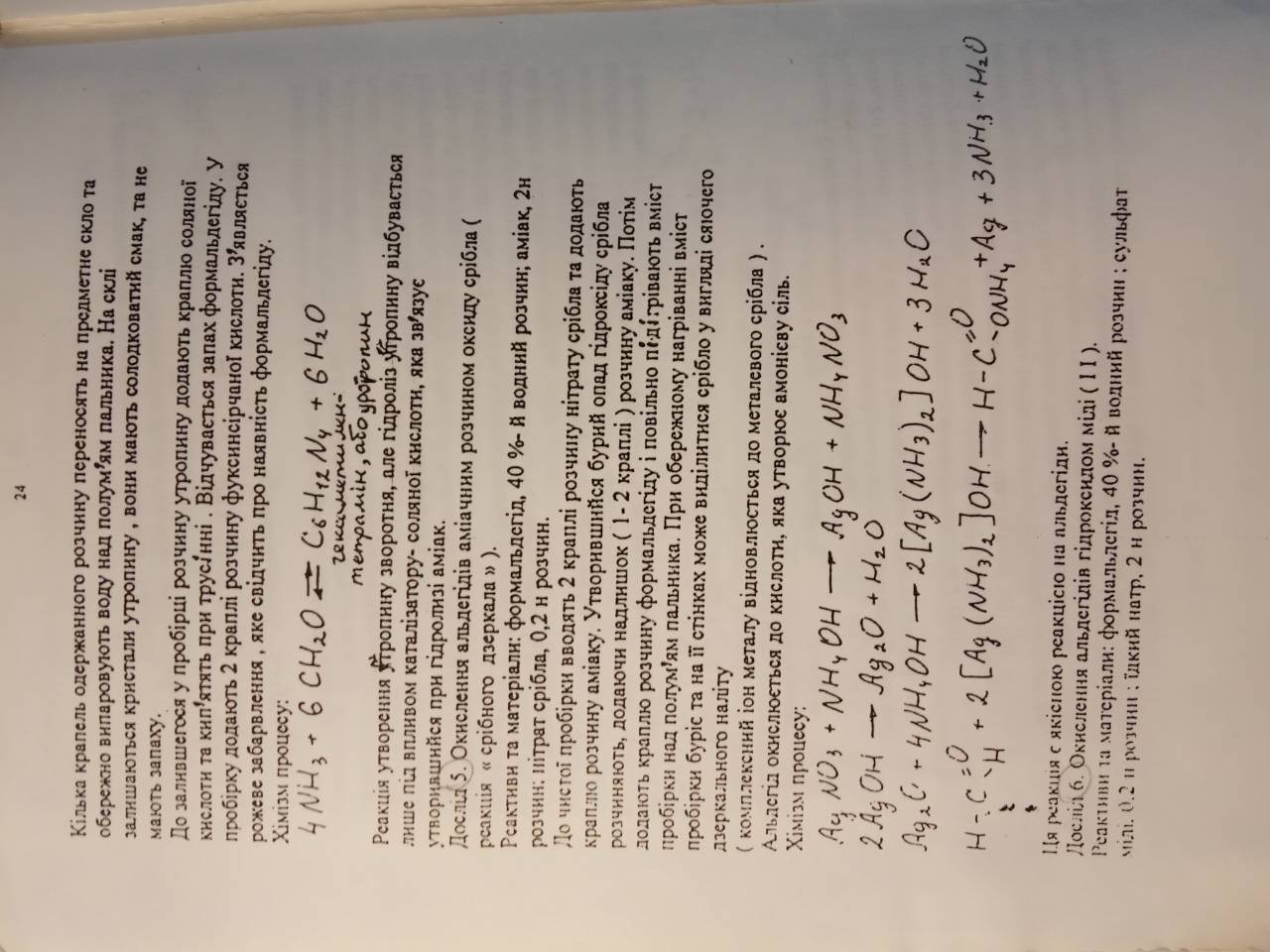 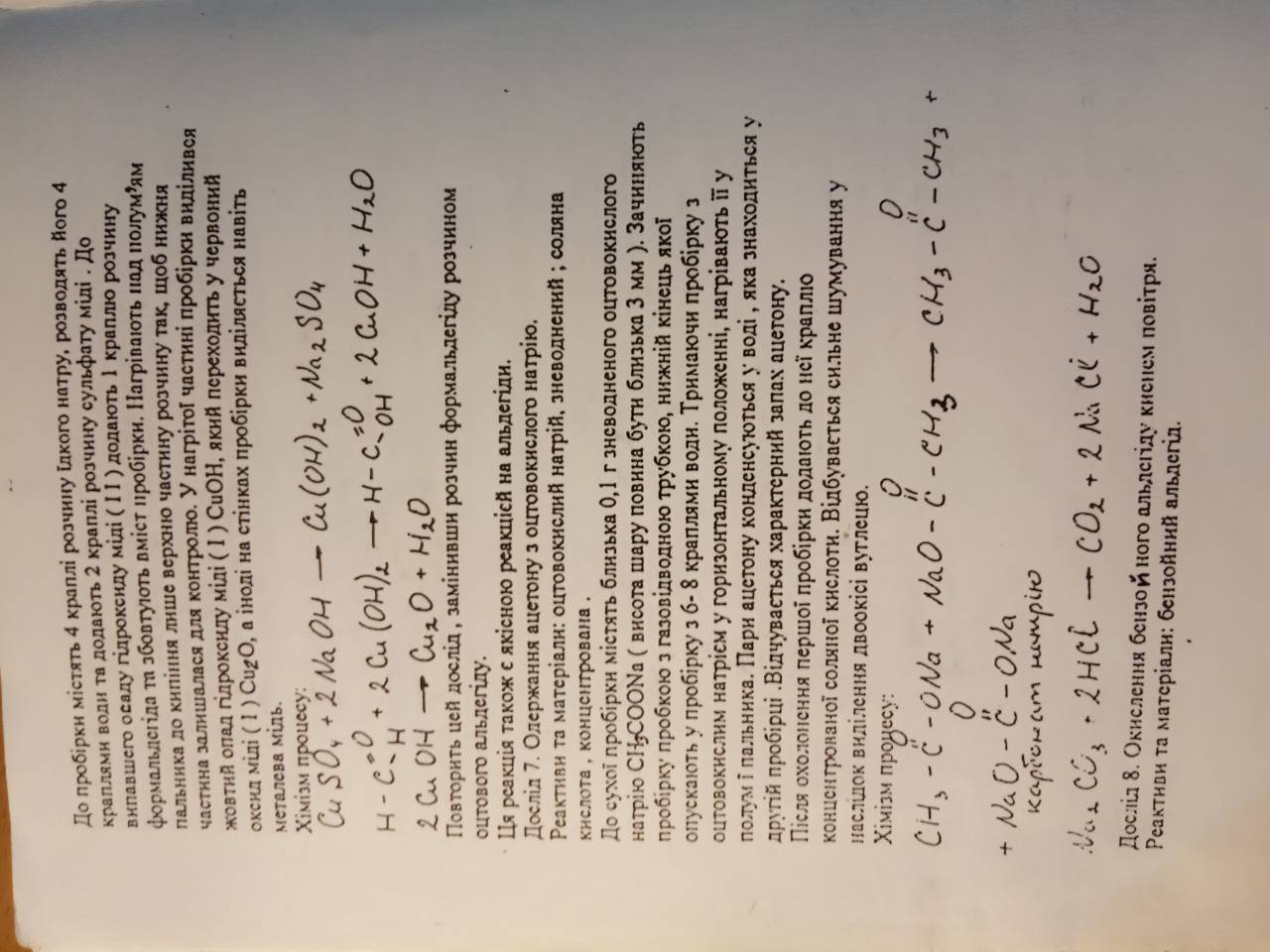 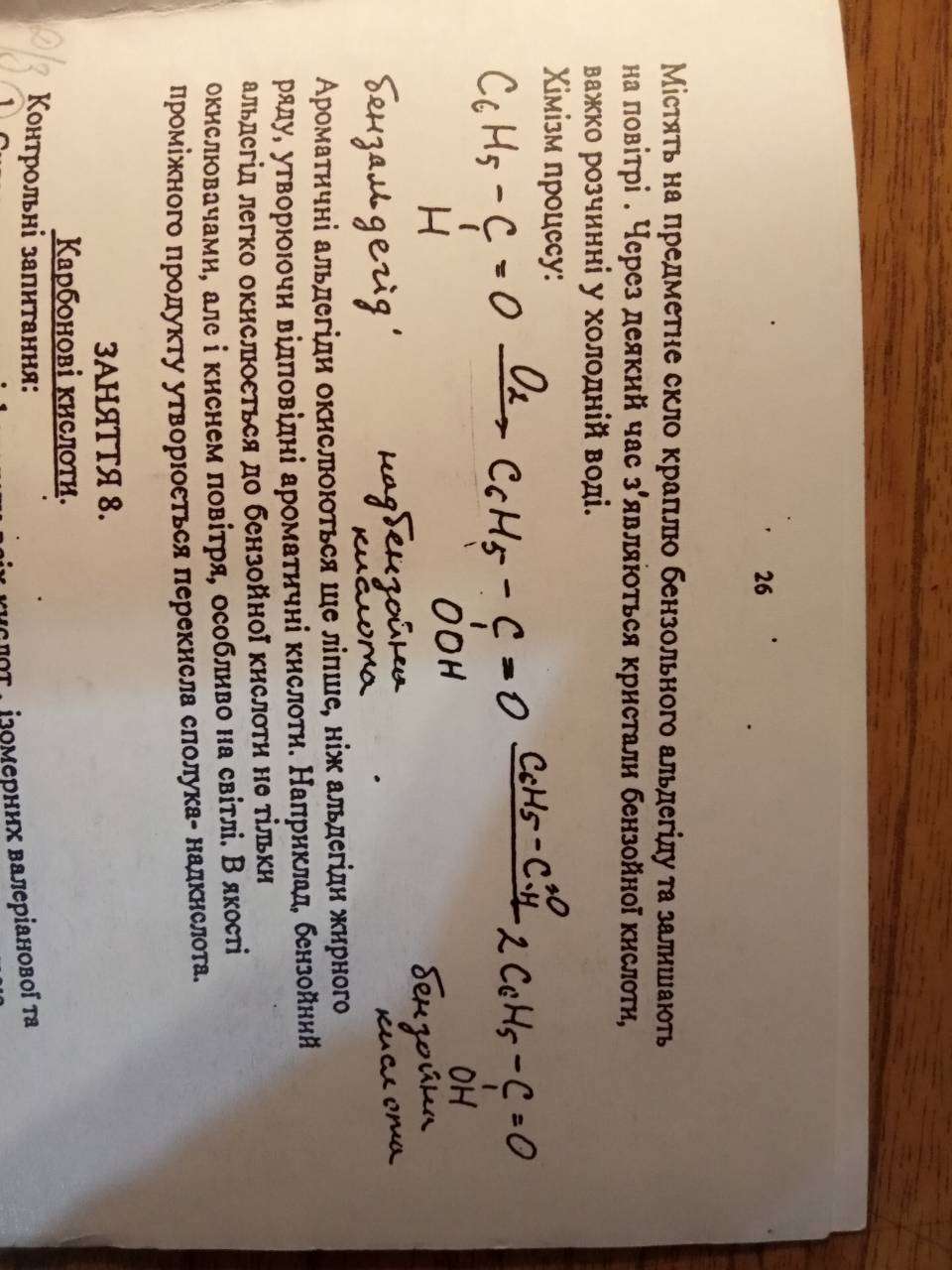 